Plenary sitting<NoDocSe>A8-0148/2019</NoDocSe><Date>{01/03/2019}1.3.2019</Date><TitreType>REPORT</TitreType><Titre>on the proposal of the Commission for the appointment of a member of the Single Resolution Board</Titre><DocRef>(N8-0021/2019 – C8-0042/2019 – 2019/0901(NLE))</DocRef><Commission>{ECON}Committee on Economic and Monetary Affairs</Commission>Rapporteur: <Depute>Roberto Gualtieri</Depute>PR_NLE_EconGovCONTENTSPagePROPOSAL FOR A EUROPEAN PARLIAMENT DECISION	3PROCEDURE – COMMITTEE RESPONSIBLE	5PROPOSAL FOR A EUROPEAN PARLIAMENT DECISIONon the proposal of the Commission for the appointment of a member of the Single Resolution Board(N8-0021/2019 – C8-0042/2019 – 2019/0901(NLE))(Consent)The European Parliament,–	having regard to the Commission proposal of 30 January 2019 for the appointment of Sebastiano Laviola as member of the Single Resolution Board (N8-0021/2019),–	having regard to Article 56(6) of Regulation (EU) No 806/2014 of the European Parliament and of the Council of 15 July 2014 establishing uniform rules and a uniform procedure for the resolution of credit institutions and certain investment firms in the framework of a Single Resolution Mechanism and a Single Resolution Fund and amending Regulation (EU) No 1093/2010,–	having regard to Rule 122a of its Rules of Procedure,–	having regard to the report of the Committee on Economic and Monetary Affairs (A8-0148/2019),A.	whereas Article 56(4) of Regulation (EU) No 806/2014 provides that the members of the Single Resolution Board referred to in Article 43(1)(b) of the regulation are to be appointed on the basis of merit, skills, knowledge of banking and financial matters, and of experience relevant to financial supervision, regulation and bank resolution;B.	whereas despite the obligations set out under Article 56(4) of Regulation (EU) No 806/2014 and notwithstanding the numerous calls made by Parliament to respect gender balance when presenting a list of candidates, Parliament deplores that all candidates were men; whereas Parliament regrets that women continue to be underrepresented in executive positions in the field of banking and financial services and demands that this request is respected for the next nomination; whereas all EU and national institutions and bodies should implement concrete measures to ensure gender balance;C.	whereas in accordance with Article 56(6) of Regulation (EU) No 806/2014, on 7 December 2018 the Commission adopted a shortlist of candidates for the position of member of the Single Resolution Board referred to in Article 43(1)(b) of that regulation;D.	whereas in accordance with Article 56(6) of Regulation (EU) No 806/2014, the shortlist was transmitted to Parliament;E.	whereas on 30 January 2019, the Commission adopted a proposal to appoint Sebastiano Laviola as Member of the Board and Director of Resolution Policy Development and Coordination in the Single Resolution Board and transmitted that proposal to Parliament;F.	whereas its Committee on Economic and Monetary Affairs then proceeded to evaluate the credentials of the proposed candidate for the functions of member of the Single Resolution Board, in particular in view of the requirements laid down in Article 56(4) of Regulation (EU) No 806/2014;G.	whereas, on 26 February 2019, the Committee held a hearing with Sebastiano Laviola, at which he made an opening statement and then responded to questions from the members of the Committee;1.	Approves the Commission’s proposal for the appointment of Sebastiano Laviola as member of the Single Resolution Board for a period of five years;2.	Instructs its President to forward this decision to the European Council, the Council, the Commission and the governments of the Member States. PROCEDURE – COMMITTEE RESPONSIBLEEuropean Parliament2014-2019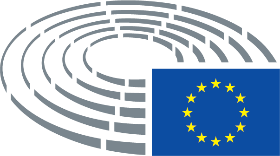 TitleAppointment of a member of the Single Resolution BoardAppointment of a member of the Single Resolution BoardAppointment of a member of the Single Resolution BoardAppointment of a member of the Single Resolution BoardReferencesN8-0021/2019 – C8-0042/2019 – 2019/0901(NLE)N8-0021/2019 – C8-0042/2019 – 2019/0901(NLE)N8-0021/2019 – C8-0042/2019 – 2019/0901(NLE)N8-0021/2019 – C8-0042/2019 – 2019/0901(NLE)Date of consultation / request for consent30.1.2019Committee responsible       Date announced in plenaryECON11.2.2019Rapporteurs       Date appointedRoberto Gualtieri30.1.2019Discussed in committee26.2.2019Date adopted26.2.2019Result of final vote+:–:0:378337833783Members present for the final votePervenche Berès, Esther de Lange, Markus Ferber, Jonás Fernández, Giuseppe Ferrandino, Sven Giegold, Roberto Gualtieri, Brian Hayes, Gunnar Hökmark, Cătălin Sorin Ivan, Petr Ježek, Othmar Karas, Wolf Klinz, Werner Langen, Bernd Lucke, Olle Ludvigsson, Ivana Maletić, Gabriel Mato, Alex Mayer, Bernard Monot, Luděk Niedermayer, Stanisław Ożóg, Ralph Packet, Dariusz Rosati, Pirkko Ruohonen-Lerner, Anne Sander, Molly Scott Cato, Pedro Silva Pereira, Peter Simon, Theodor Dumitru Stolojan, Paul Tang, Ramon Tremosa i Balcells, Ernest Urtasun, Marco Valli, Tom Vandenkendelaere, Babette Winter, Sotirios ZarianopoulosPervenche Berès, Esther de Lange, Markus Ferber, Jonás Fernández, Giuseppe Ferrandino, Sven Giegold, Roberto Gualtieri, Brian Hayes, Gunnar Hökmark, Cătălin Sorin Ivan, Petr Ježek, Othmar Karas, Wolf Klinz, Werner Langen, Bernd Lucke, Olle Ludvigsson, Ivana Maletić, Gabriel Mato, Alex Mayer, Bernard Monot, Luděk Niedermayer, Stanisław Ożóg, Ralph Packet, Dariusz Rosati, Pirkko Ruohonen-Lerner, Anne Sander, Molly Scott Cato, Pedro Silva Pereira, Peter Simon, Theodor Dumitru Stolojan, Paul Tang, Ramon Tremosa i Balcells, Ernest Urtasun, Marco Valli, Tom Vandenkendelaere, Babette Winter, Sotirios ZarianopoulosPervenche Berès, Esther de Lange, Markus Ferber, Jonás Fernández, Giuseppe Ferrandino, Sven Giegold, Roberto Gualtieri, Brian Hayes, Gunnar Hökmark, Cătălin Sorin Ivan, Petr Ježek, Othmar Karas, Wolf Klinz, Werner Langen, Bernd Lucke, Olle Ludvigsson, Ivana Maletić, Gabriel Mato, Alex Mayer, Bernard Monot, Luděk Niedermayer, Stanisław Ożóg, Ralph Packet, Dariusz Rosati, Pirkko Ruohonen-Lerner, Anne Sander, Molly Scott Cato, Pedro Silva Pereira, Peter Simon, Theodor Dumitru Stolojan, Paul Tang, Ramon Tremosa i Balcells, Ernest Urtasun, Marco Valli, Tom Vandenkendelaere, Babette Winter, Sotirios ZarianopoulosPervenche Berès, Esther de Lange, Markus Ferber, Jonás Fernández, Giuseppe Ferrandino, Sven Giegold, Roberto Gualtieri, Brian Hayes, Gunnar Hökmark, Cătălin Sorin Ivan, Petr Ježek, Othmar Karas, Wolf Klinz, Werner Langen, Bernd Lucke, Olle Ludvigsson, Ivana Maletić, Gabriel Mato, Alex Mayer, Bernard Monot, Luděk Niedermayer, Stanisław Ożóg, Ralph Packet, Dariusz Rosati, Pirkko Ruohonen-Lerner, Anne Sander, Molly Scott Cato, Pedro Silva Pereira, Peter Simon, Theodor Dumitru Stolojan, Paul Tang, Ramon Tremosa i Balcells, Ernest Urtasun, Marco Valli, Tom Vandenkendelaere, Babette Winter, Sotirios ZarianopoulosSubstitutes present for the final voteEric Andrieu, Nessa Childers, Bas Eickhout, Sophia in ‘t Veld, Jeppe Kofod, Aleksejs Loskutovs, Thomas Mann, Andreas Schwab, Lieve WierinckEric Andrieu, Nessa Childers, Bas Eickhout, Sophia in ‘t Veld, Jeppe Kofod, Aleksejs Loskutovs, Thomas Mann, Andreas Schwab, Lieve WierinckEric Andrieu, Nessa Childers, Bas Eickhout, Sophia in ‘t Veld, Jeppe Kofod, Aleksejs Loskutovs, Thomas Mann, Andreas Schwab, Lieve WierinckEric Andrieu, Nessa Childers, Bas Eickhout, Sophia in ‘t Veld, Jeppe Kofod, Aleksejs Loskutovs, Thomas Mann, Andreas Schwab, Lieve WierinckSubstitutes under Rule 200(2) present for the final voteOle Christensen, Danilo Oscar LanciniOle Christensen, Danilo Oscar LanciniOle Christensen, Danilo Oscar LanciniOle Christensen, Danilo Oscar LanciniDate tabled1.3.20191.3.20191.3.20191.3.2019